Ontdekkend denken stimulerenDa Vinci, middenbouw, thema: Het Begin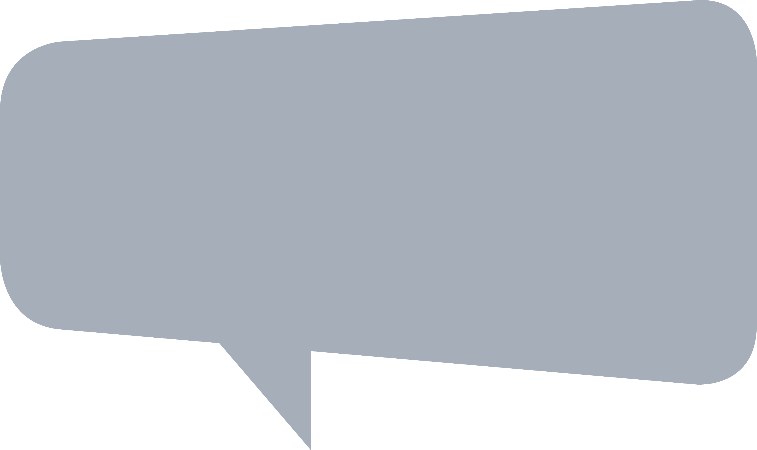 DOCENT GESTUURD
Vul de poster zelf in. Maak een ‘rustige’ versie voor je leerlingen: dit bestaat allemaal en nog veel meer. 
Vanuit DaVinci gaan we hier aan werken. SAMEN
Maak met de klas samen de poster (prowise / powerpoint/word). Per categorie bespreken en vragen bedenkenOFAllemaal ‘beginnen’ laten bedenken (post-its?)
Deze daarna categoriseren: hebben we alle kanten bekeken?Vanuit DaVinci werken we aan deze thema’s. Wat zullen we doen met de rest?LEERLING GESTUURDLaat leerlingen in groepjes zelf een poster invullen. 
Laat zien aan welke onderwerpen je in ieder geval vanuit DaVinci gaat werken. 
Hadden de leerlingen dat op hun poster staan? 
Aan welke vraag willen zij een eigen onderzoek doen?Tip: hoe begint een plant?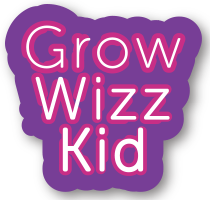 Bij de Grow Wizz Kid zit een opdracht over het laten groeien van peulvruchten in een cd doosje. Dat kan ook tegen de rand in een jampotje of in een plastic zakje aan het raam.
De zaden hebben 1-2 weken nodig om te ontkiemen, daarna 30-40 dagen in de Grow Wizz Kid voor je ze kunt oogsten. Hier kun je dus ook mooi een link maken met uren, dagen, maanden. 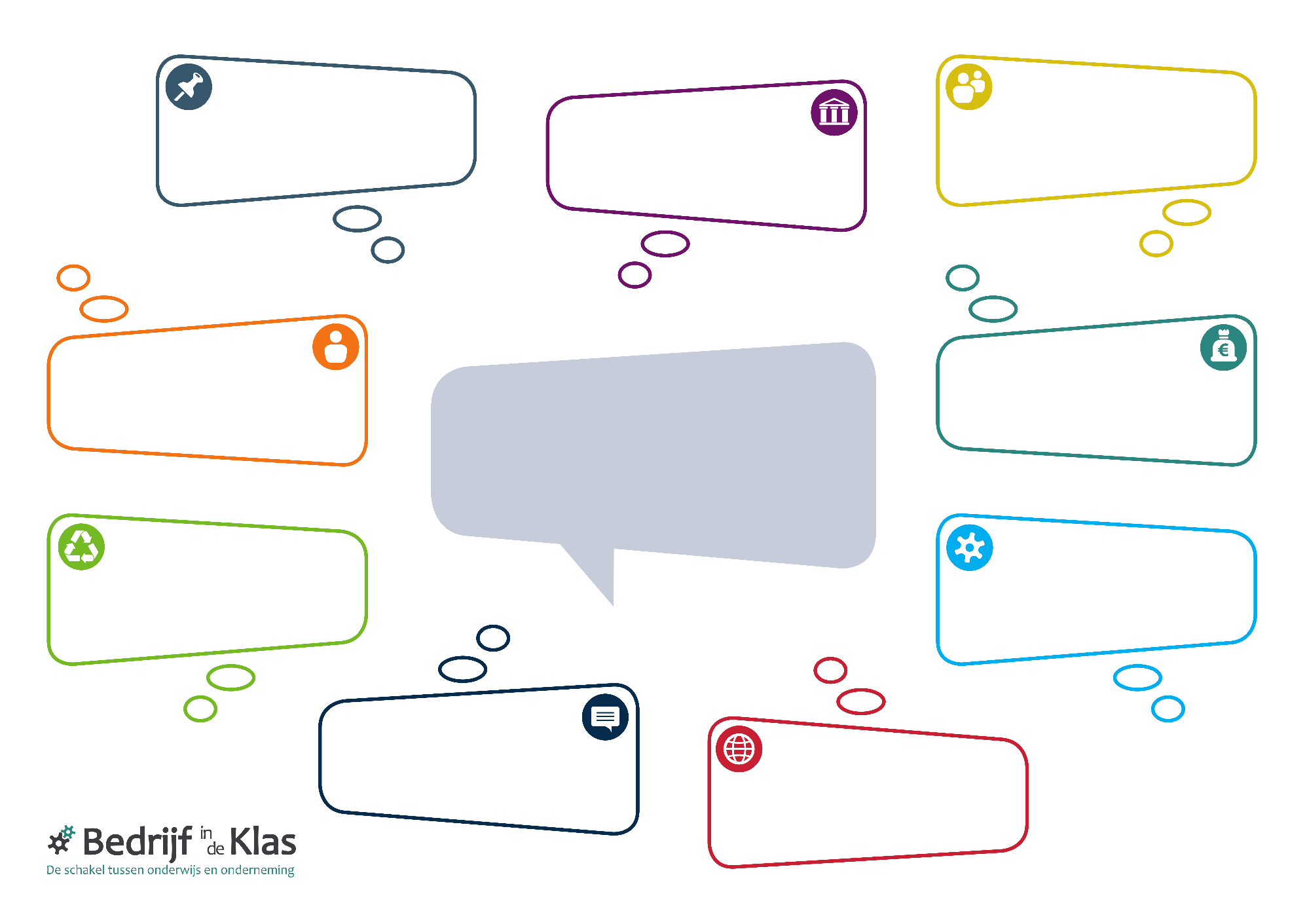 